LES LETTRES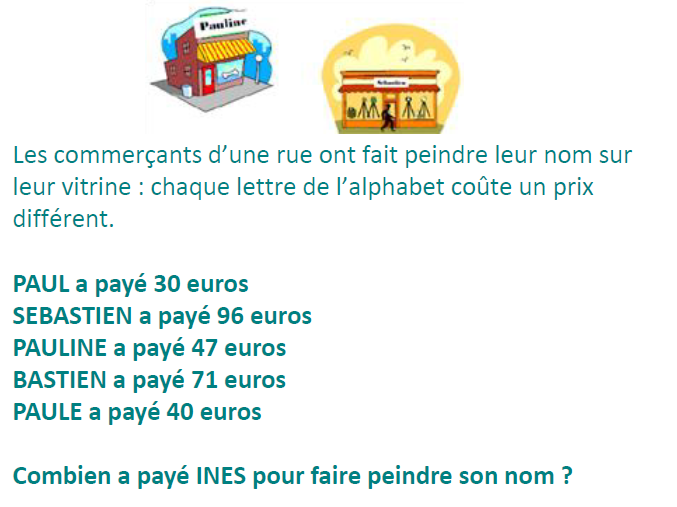 LES CROQUETTES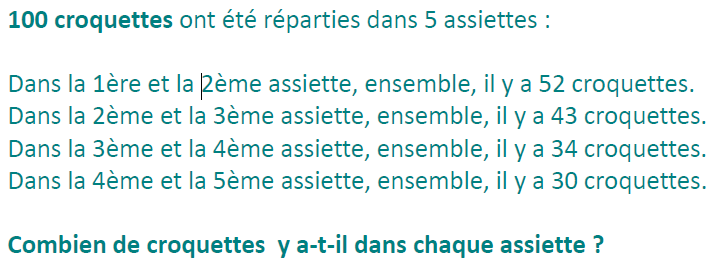 LES CROQUETTES aide à la mise en commun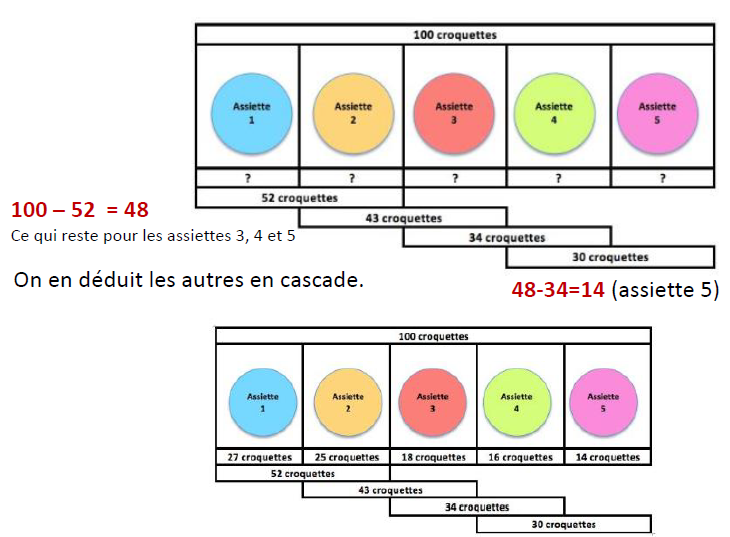 